I’ll Be There For YouThe Rembrandts (1994)Singing note: B1 2 / 1 2 /[G] Do do-do-do [F] do do do-do do [G] Do do-do-do [F] do do do-do do [G] So no one told you life was gonna be this [F] way (clap-clap-clap-clap)[G] Your job’s a joke, your broke, your love life’s D-O-[Gma7]-A[F] It’s like you’re [C] always stuck in [G] second gear [G]When it [F] hasn’t been your [C] day, your weekYour [D] month or even your year, butCHORUS:[G] I’ll be [C] there for [D] you (when the [D] rain starts to [G] pour)I’ll be [C] there for [D] you (like I’ve [D] been there be-[G]fore)I’ll be [C] there for [D] you (‘cause you’re [D] there for me [F] to [F])[G] You’re still in bed at ten, though work began at [F] eight[G] You burned your breakfast so far things are going [Gmaj7] great[F] Your mother [C] warned you there’d be [G] days like these [G]But she [F] didn’t tell you [C] when the world was [D] broughtDown to your [D] knees, thatCHORUS:[G] I’ll be [C] there for [D] you (when the [D] rain starts to [G] pour)I’ll be [C] there for [D] you (like I’ve [D] been there be-[G]fore)I’ll be [C] there for [D] you (‘cause you’re [D] there for me [F] to) [F]/[G]/[G]/BRIDGE:[C] No one could [C] ever know me[C] No one could [C] ever see me[Em] Sometime the [Em] only one who [Em] knows, what it’s [Em] like to be me[Am] Someone to [Am] face the day with [Am7] Make it through [Am7] all the mess with[F] Someone I’ll [F] always laugh with[D] Even under the [C] worst I’m [D] best with [Em] you-[C]ou [D] yeah [D][F] It’s like you’re [C] always stuck in [G] second gear [G]When it [F] hasn’t been your [C] day, your weekYour [D] month or even your yearCHORUS:[G] I’ll be [C] there for [D] you (when the [D] rain starts to [G] pour)I’ll be [C] there for [D] you (like I’ve [D] been there be-[G]fore)I’ll be [C] there for [D] you (‘cause you’re [D] there for me [F] to) [F][G] I’ll be [C] there for [D] you (when the [D] rain starts to [G] pour)I’ll be [C] there for [D] you (like I’ve [D] been there be-[G]fore)I’ll be [C] there for [D] you (‘cause you’re [D] there for me [F] to) [F]/[G] 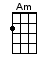 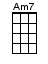 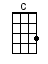 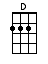 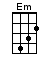 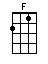 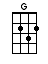 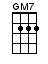 www.bytownukulele.ca